«Поиграем с пирамидками»Сенсорное развитиевоспитатель 2 ясельной группыШиловская Татьяна НиколаевнаЦель: обогащение сенсорного опыта детей при сравнении предметов по размеру. Закрепить понятие « много» «один» Совершенствовать ручную моторику.Задачи: Обучать группировать предметы по цвету. Развивать координацию движений рук, развивать зрительно-слуховое восприятие.Демонстрационный материал: Большая пирамидка на конической основе из пяти разноцветных колец. Игрушка Мишутка.Раздаточный материал: Пирамидки на каждого ребёнка на конической основе из пяти разноцветных колец.Методические приёмы: игровая ситуация, беседа диалог, физкультминутка «Мы топаем ногами», продуктивная деятельность детей, подведение итоговХод НОД:Сюрпризный момент, раздаётся стук в дверь и заходит Мишутка с большим мешком.Воспитатель: к нам пришёл лесной житель Мишутка, у него было день рождения и все лесные гости подарили ему много пирамидок, и Мишутка решил принести их в садик для деток, себе оставил только одну. Воспитатель ставит пирамидки на стол и предлагает Мишутке поиграть с пирамидками вместе с детьми.Игровое упражнение «Собери пирамидку»Воспитатель: Детки посмотрите, какие красивые пирамидки принёс вам Мишка. Давайте вместе её рассмотрим. Сколько у пирамидки колечек?Ответы детей (много). Воспитатель снимает колечки, а дети называют их цвет и размер.Воспитатель: (снимает первое колечко) какое колечко? Какого цвета?Дети: это маленькое колечко, оно зелёное, и так далее до конца. Если дети затрудняются, педагог называет сам.Воспитатель: Сейчас я раздам вам всем пирамидки, и вы сначала снимите колечки, укладывая их в ряд, а потом оденете: сначала – самое большое, потом - поменьше, ещё поменьше, затем самое маленькое.Дети приступают к заданию, педагог помогает в выполнении упражнения.Воспитатель: Молодцы ребята. Всё правильно сложили и даже Мишутке помогли, давайте похлопаем нашему успеху.Физкультминутка « Мы ногами топаем»Воспитатель с Мишуткой предлагают поиграть. Дети выполняют все движения, подражая воспитателю.Мы топаем ногами,Мы хлопаем руками,Киваем головой.Мы руки поднимаем,Топ-топ-топМы руки опускаем:Хлоп-хлоп-хлоп.Мы руки разведём,По кругу все пойдём.Игровое упражнение «Разложи колечки по цвету»Дети садятся за столы, перед каждым ребёнком сложенная пирамидка.Воспитатель: а теперь надо разобрать пирамидку и перемешать все колечки.Дети разбирают, и педагог помогает перемешивать колечки.Воспитатель: Никита будет собирать только синие колечки, вот такие (показывает синее колечко). А Катюша будет собирать только красные,Максим будет собирать зелёные колечки. Аналогично педагог даёт задание другим детям. Дети отбирают колечки нужного цвета и кладут их на стол рядом.Воспитатель: поднимите у кого синие колечки?Дети поднимаютВоспитатель: поднимите у кого красные колечки? И так далее.Воспитатель: Какие вы все молодцы. Все колечки правильно собрали.Раздаётся звонок телефона. Воспитатель делает вид, что разговаривает с медведицей.- нашему Мишутке пора домой его зовёт мама, давайте скажем ему до свидания. Дети прощаются с Мишуткой.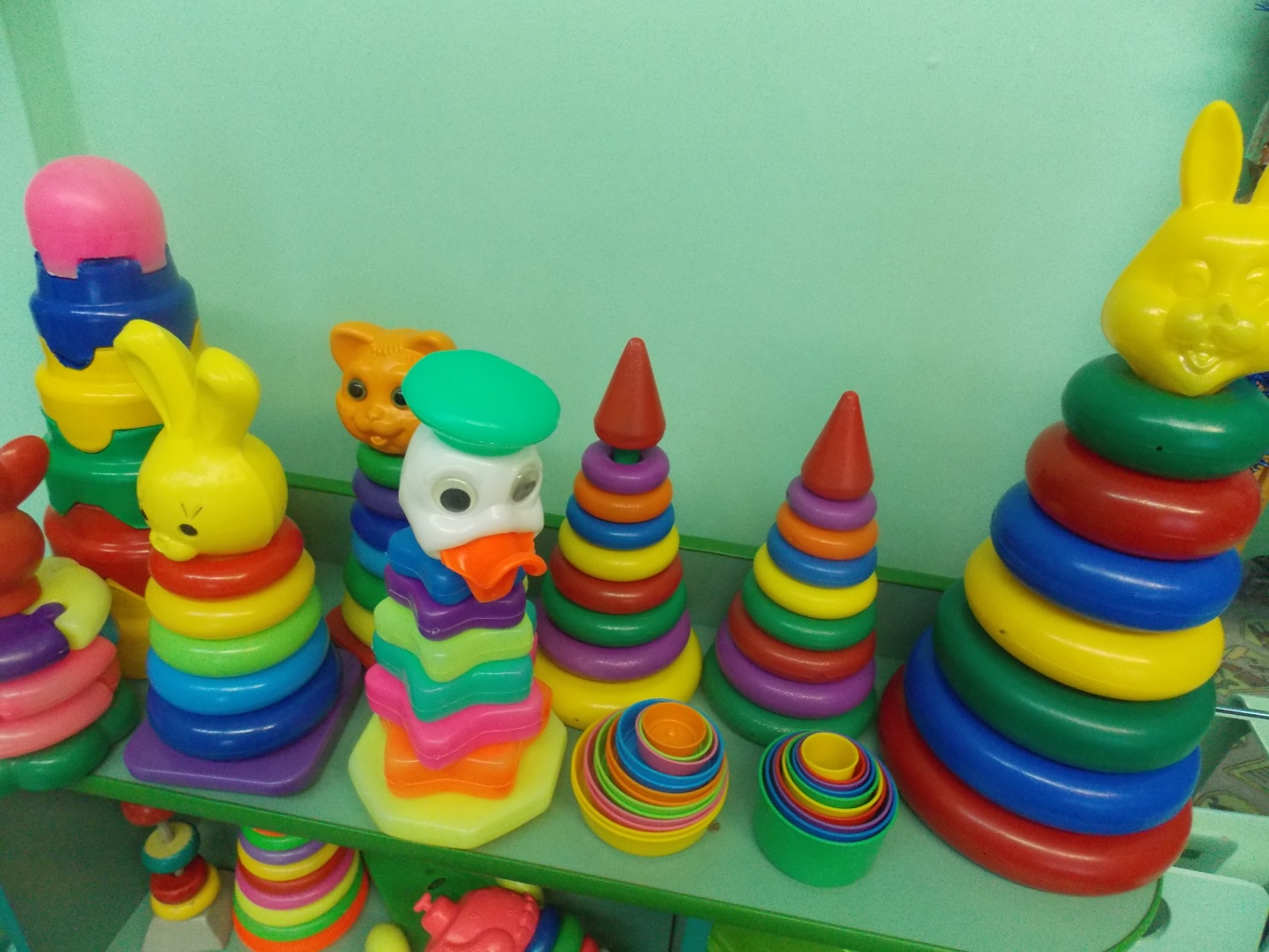 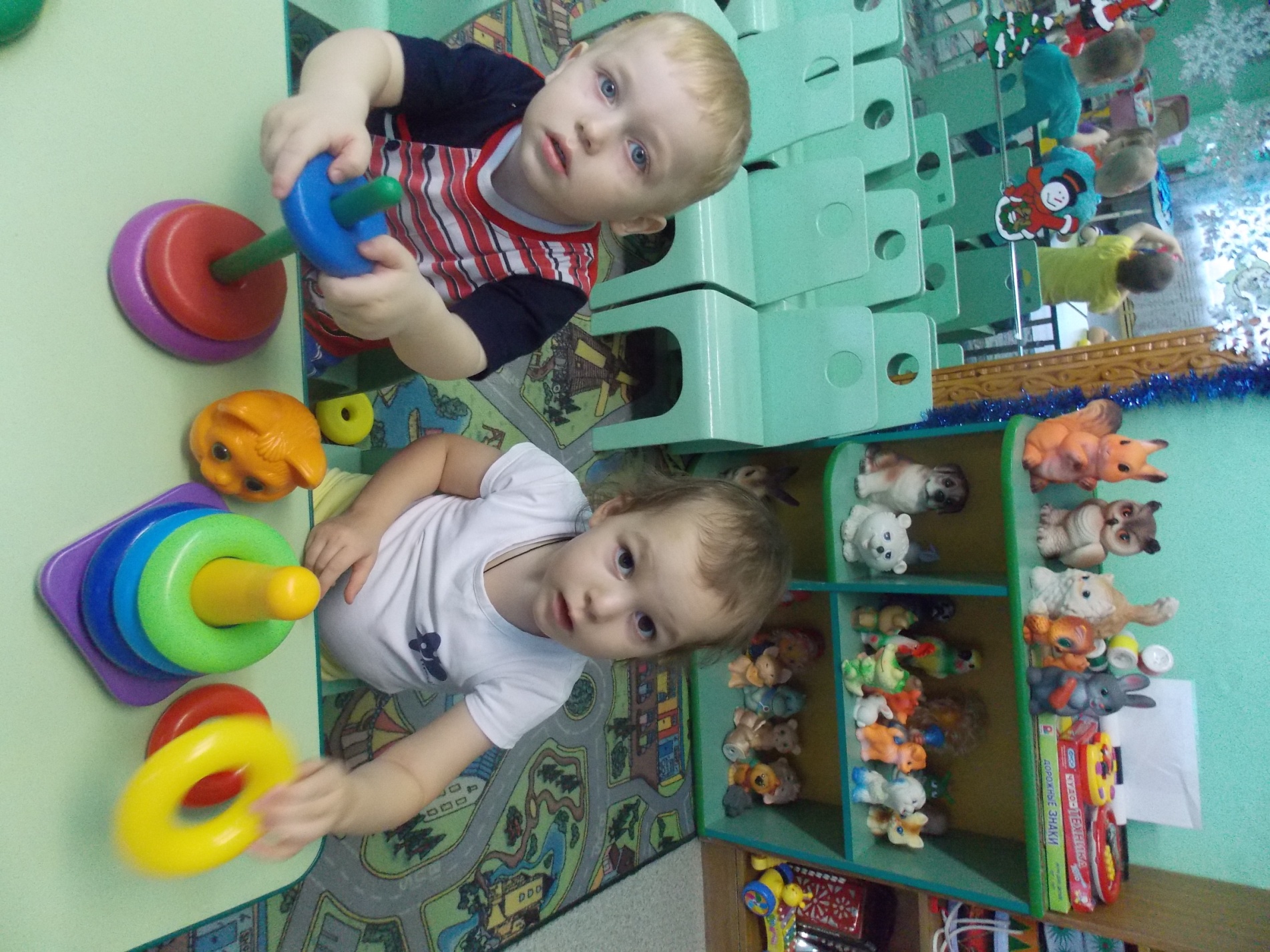 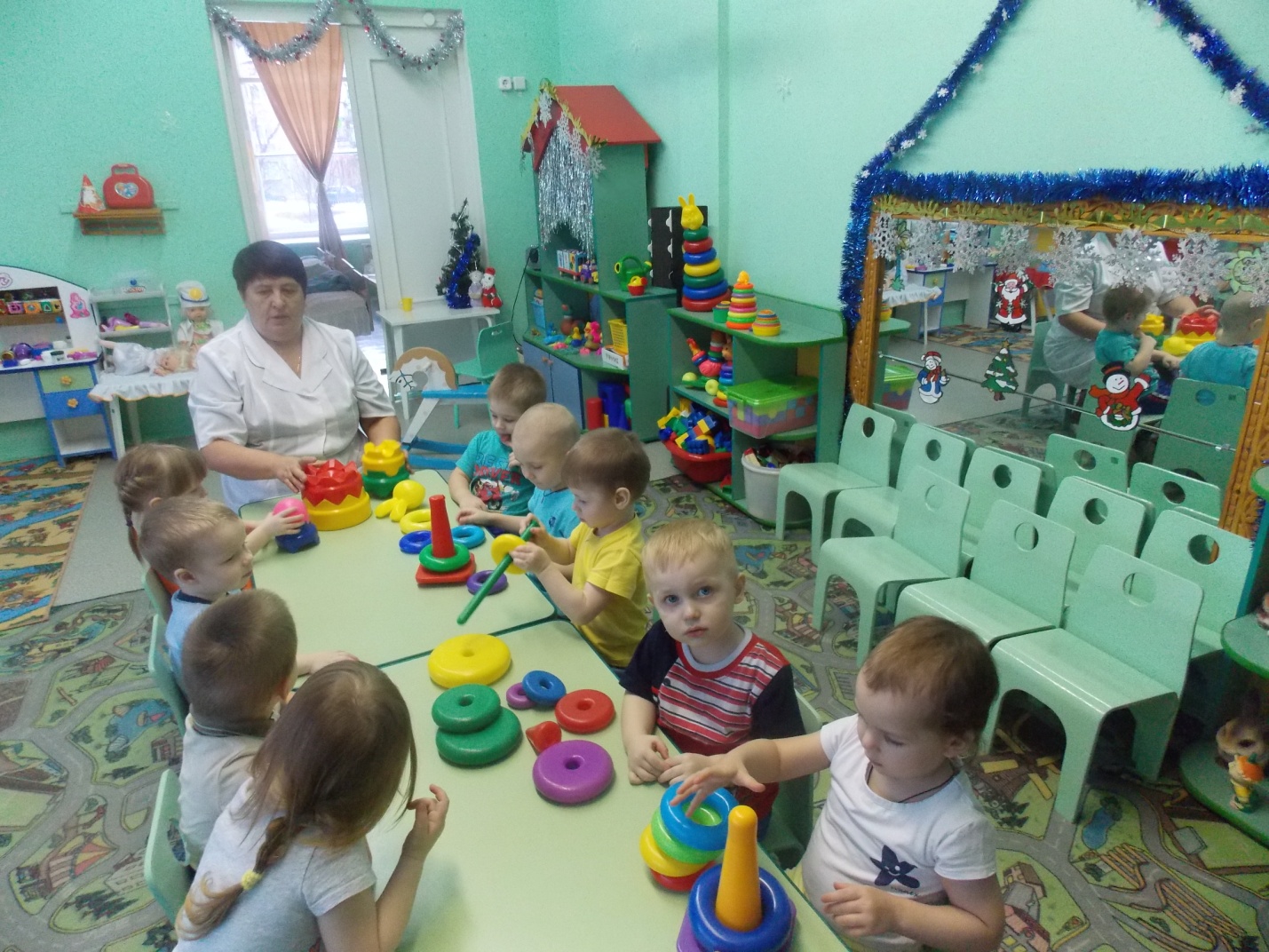 